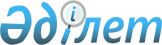 Об установлении квоты рабочих мест для трудоустройства лиц, состоящих на учете службы пробации, также лиц освобожденных из мест лишения свободы и граждан из числа молодежи, потерявших или оставшихся до наступления совершеннолетия без попечения родителей, являющихся выпускниками организаций образования
					
			Утративший силу
			
			
		
					Постановление акимата Тюлькубасского района Южно-Казахстанской области от 29 ноября 2017 года № 328. Зарегистрировано Департаментом юстиции Южно-Казахстанской области 14 декабря 2017 года № 4318. Утратило силу постановлением акимата Тюлькубасского района Туркестанской области от 17 мая 2019 года № 211
      Сноска. Утратило силу постановлением акимата Тюлькубасского района Туркестанской области от 17.05.2019 № 211 (вводится в действие по истечении десяти календарных дней после дня его первого официального опубликования).
      В соответствии с подпунктом 7) статьи 18 Трудового кодекса Республики Казахстан от 23 ноября 2015 года, подпунктом 2) пункта 1 статьи 18 Уголовно-исполнительного кодекса Республики Казахстан от 5 июля 2014 года, пунктом 2 статьи 31 Закона Республики Казахстан от 23 января 2001 года "О местном государственном управлении и самоуправлении в Республике Казахстан", подпунктами 7), 8), 9) статьи 9 Закона Республики Казахстан от 6 апреля 2016 года "О занятости населения" акимат Тюлькубасского района ПОСТАНОВЛЯЕТ:
      1. Установить квоту рабочих мест для трудоустройства лиц, состоящих на учете службы пробации согласно приложению 1.
      2. Установить квоту рабочих мест для трудоустройства лиц, освобожденных из мест лишения свободы согласно приложению 2.
      3. Установить квоту рабочих мест для трудоустройства граждан из числа молодежи, потерявших или оставшихся до наступления совершеннолетия без попечения родителей, являющихся выпускниками организаций образования согласно приложению 3.
      4. Признать утратившим силу постановление акимата Тюлькубасского района от 16 февраля 2017 года № 36 "Об установлении квоты рабочих мест для трудоустройства граждан из числа молодежи, потерявших или оставшихся до наступления совершеннолетия без попечения родителей, являющихся выпускниками организаций образования, лиц, освобожденных из мест лишения свободы, лиц, состоящих на учете службы пробации" (зарегистрировано в Реестре государственной регистрации нормативных правовых актов за № 3989, опубликовано 17 марта 2017 года в газете "Шамшырак" и в Эталонном контрольном банке нормативных правовых актов Республики Казахстан в электронном виде 27 марта 2017 года).
      5. Государственному учреждению "Аппарат акима Тюлькубасского района" в установленном законодательством Республики Казахстан порядке обеспечить:
      1) государственную регистрацию настоящего постановления в территориальном органе юстиции;
      2) в течение десяти календарных дней со дня государственной регистрации настоящего постановления акимата направление его копии в бумажном и электронном виде на казахском и русском языках в Республиканское государственное предприятие на праве хозяйственного ведения "Республиканский центр правовой информации" для официального опубликования и включения в Эталонный контрольный банк нормативных правовых актов Республики Казахстан;
      3) в течение десяти календарных дней после государственной регистрации настоящего постановления направление его копии на официальное опубликование в периодические печатные издания, распространяемых на территории Тюлькубасского района;
      4) размещение настоящего постановления на интернет-ресурсе акимата Тюлькубасского района после его официального опубликования.
      6. Контроль за исполнением настоящего постановления возложить на заместителя акима Тюлькубасского района по социальным вопросам.
      7. Настоящее постановление вводится в действие по истечении десяти календарных дней после дня его первого официального опубликования. Перечень организаций Тюлькубасского района для которых устанавливается квота рабочих мест для трудоустройства лиц, состоящих на учете службы пробации Перечень организаций Тюлькубасского района для которых устанавливается квота рабочих мест для трудоустройства лиц, освобожденных из мест лишения свободы Перечень организаций Тюлькубасского района для которых устанавливается квота рабочих мест для трудоустройства граждан молодежи, потерявших или оставшихся до наступления совершеннолетия без попечения родителей, являющихся выпускниками организаций образования
					© 2012. РГП на ПХВ «Институт законодательства и правовой информации Республики Казахстан» Министерства юстиции Республики Казахстан
				
      Аким района

Турашбеков Н.
Приложение 1
к постановлению
акимата Тюлькубасского
района от 29 ноября
2017 года № 328
№
Наименование организации
Списочная численность работников
Размер квоты (% от списочной численности работников)
Количество рабочих мест для лиц, состоящих на учете службы пробации
1
Товарищество с ограниченной ответственностью "SAS-TOBE TECHNOLOGIES"
478
1
4
2
Товарищество с ограниченной ответственностью "Тюлькубасский известковый завод"
215
1
2
Всего:
693
6Приложение 2
к постановлению
акимата Тюлькубасского
района от 29 ноября
2017 года № 328
№
Наименование организации
Списочная численность работников
Размер квоты (% от списочной численности работников)
Количество рабочих мест для лиц, освобожденных из мест лишения свободы
1
Товарищество с ограниченной ответственностью "SAS-TOBE TECHNOLOGIES"
478
1
4
2
Товарищество с ограниченной ответственностью "Тюлькубасский известковый завод"
215
1
2
Всего:
693
6Приложение 3
к постановлению
акимата Тюлькубасского
района от 29 ноября
2017 года № 328
№
Наименование организации
Списочная численность работников
Размер квоты (% от списочной численности работников)
Количество рабочих мест для трудоустройства граждан, из числа молодежи, потерявших или оставшихся до наступления совершеннолетия без попечения родителей, являющихся выпускниками организаций образования
1
Государственная коммунальное казеное предприятие "Тюлькубасская центральная районная поликлиника"
565
1
5
2
Коммунальное государственная учреждение "Школа-лицей имени Абая" отдела образования акимата Тюлькубаского района
129
1
1
Всего:
694
6